Wykonawca oświadcza, że zgodnie z ustawą z dnia 14 grudnia 2012r. o odpadach (dalej UOP), będzie wytwórcą wszystkich odpadów komunalnych oraz przemysłowych (innych niż komunalne), które powstaną w wyniku realizacji prac objętych niniejszą umową/zamówieniem, poza odpadami o kodzie: 17 04 05 – Żelazo i stal, które stanowią własność Zamawiającego.Wykonawca, jako wytwórca odpadów, które powstaną w wyniku realizacji prac objętych niniejszą umową/zamówieniem, zobowiązuje się do wypełniania wszelkich obowiązków ciążących na wytwórcy/posiadaczu odpadów, jakie nakładają na niego przepisy UOP oraz przepisy ustawy z dnia 13 września 1996r. o utrzymaniu czystości i porządku w gminach, a w szczególności zobowiązuje się do:gospodarowania wytworzonymi odpadami zgodnie z zasadami określonymi przepisami prawa,ponoszenia odpowiedzialności za prawidłowe ich gospodarowanie oraz zgodne z prawem magazynowanie i składowanie,ponoszenia wszelkich kosztów gospodarowania wytworzonymi przez siebie odpadami.Wykonawca oświadcza, że na terenie Zamawiającego nie będzie magazynował odpadów, które powstaną w wyniku realizacji prac objętych niniejszą umową/zamówieniem oraz oświadcza, że każdorazowo po wykonanych pracach, wytworzone odpady będą na bieżąco wywożone. W przypadku konieczności tymczasowego udostępnienia miejsca do magazynowania odpadów Wykonawca zobowiązuje się:magazynować odpady zgodnie z wymaganiami w zakresie ochrony środowiska oraz bezpieczeństwa życia i zdrowia ludzi, w szczególności w sposób uwzględniający właściwości chemiczne i fizyczne odpadów, w tym stan skupienia, oraz zagrożenia, które mogą powodować te odpady,do samodzielnego i na własny koszt zapewnienia odpowiednich, specjalistycznych pojemników, przeznaczonych do magazynowania wyłącznie odpadów, a także, że miejsce i termin ustawienia pojemników oraz czas ich opróżniania i usuwania każdorazowo uzgodni z Zamawiającym.Wykonawca oświadcza, że po za czasowym magazynowaniem odpadów, nie będzie prowadził na terenie obiektów Zamawiającego żadnych czynności związanych z gospodarowaniem odpadami (np. przetwarzaniem, kruszeniem itp.).Wykonawca oświadcza, że cena ustalona niniejszą umową/zamówieniem obejmuje pokrycie wszelkich kosztów wykonania, zgodnie z przepisami prawa, usług transportu i zagospodarowania odpadów, które powstaną w wyniku realizacji prac objętych niniejszą umową/zamówieniem.Wykonawca oświadcza, że zobowiązuje się w ramach ceny ustalonej niniejszą umową, odpady o kodzie: 17 04 05 – Żelazo i stal, przetransportowywać do miejsc wskazanych przez Zamawiającego, znajdujących się na terenie Zamawiającego.Wykonawcy zabrania się:wwożenia na teren obiektów Zamawiającego materiałów innych niż objętych niniejszą umową/zamówieniem i dokonywania ich rozładunku,samowolnego korzystania z mediów (np. wody, energii),wjazdu na teren obiektów Zamawiającego niesprawnymi pojazdami (powodujących np. wycieki olejów, płynów itp.), a w razie wystąpienia zanieczyszczenia Wykonawca zobowiązuje się niezwłocznie i na własny koszt je usunąć,mycia i serwisowania na terenie obiektów Zamawiającego pojazdów lub/i sprzętu należącego do Wykonawcy i wylewania jakichkolwiek substancji do gleby lub kanalizacji.Wykonawca wykonujący czynności polegające na obsłudze technicznej i naprawie urządzeń chłodniczych/klimatyzacyjnych, zawierających substancje zubożające warstwę ozonową lub fluorowane gazy cieplarniane, zobowiązany jest do postępowania zgodnie z obowiązującymi w tym zakresie przepisami prawa.Wykonawca oświadcza, że w ramach realizacji prac objętych niniejszą umową/zamówieniem, będzie zgodnie z właściwymi przepisami prawa dokonywał opłat za korzystanie ze środowiska oraz przesyłał do właściwych organów wymaganą prawem informację o zakresie korzystania ze środowiska.Wykonawca oświadcza, że zobowiązuje się do wykonywania prac objętych niniejszą umową/zamówieniem w sposób zapobiegający wystąpieniu zagrożeń środowiskowych i ponosi za to pełną odpowiedzialność.W przypadku, gdy Zamawiający poniesie jakąkolwiek odpowiedzialność za niezgodne z prawem działanie Wykonawcy w zakresie naruszenia przez Wykonawcę przepisów prawa, Zamawiającemu służy prawo, niezależnie od żądania roszczenia odszkodowawczego, wypowiedzenia niniejszej umowy w trybie natychmiastowym bez zachowania terminów wypowiedzenia przewidzianych w umowie.W przypadku powierzenia realizacji niniejszej umowy/zamówienia lub jej/jego części podwykonawcom, Wykonawca oświadcza, że wymogi dotyczące przepisów ochrony środowiska, o których mowa powyżej będą również przestrzegane przez podwykonawców, za co ponosi pełną odpowiedzialność.Powyższe postanowienia nakładają na Wykonawcę obowiązek sumiennego i dokładnego wykonania przypisanych czynności.ZAŁĄCZNIK DO UMOWY/ZAMÓWIENIAWYMAGANIA OCHRONY ŚRODOWISKA 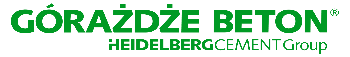 